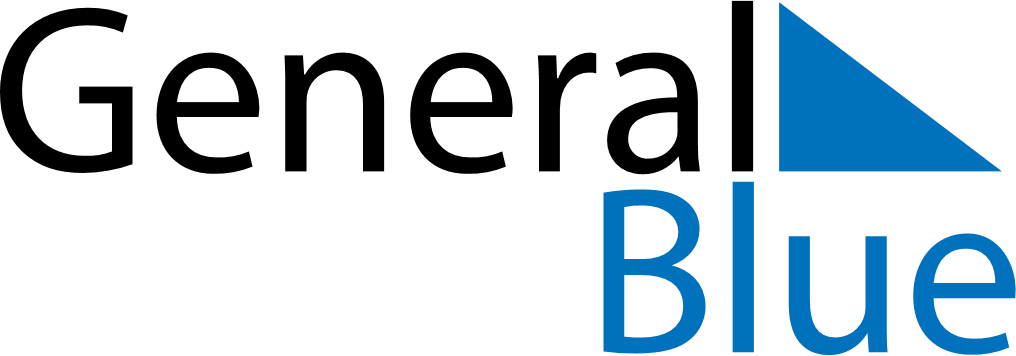 Weekly CalendarNovember 28, 2021 - December 4, 2021SundayNov 28MondayNov 29TuesdayNov 30WednesdayDec 01ThursdayDec 02FridayDec 03SaturdayDec 04